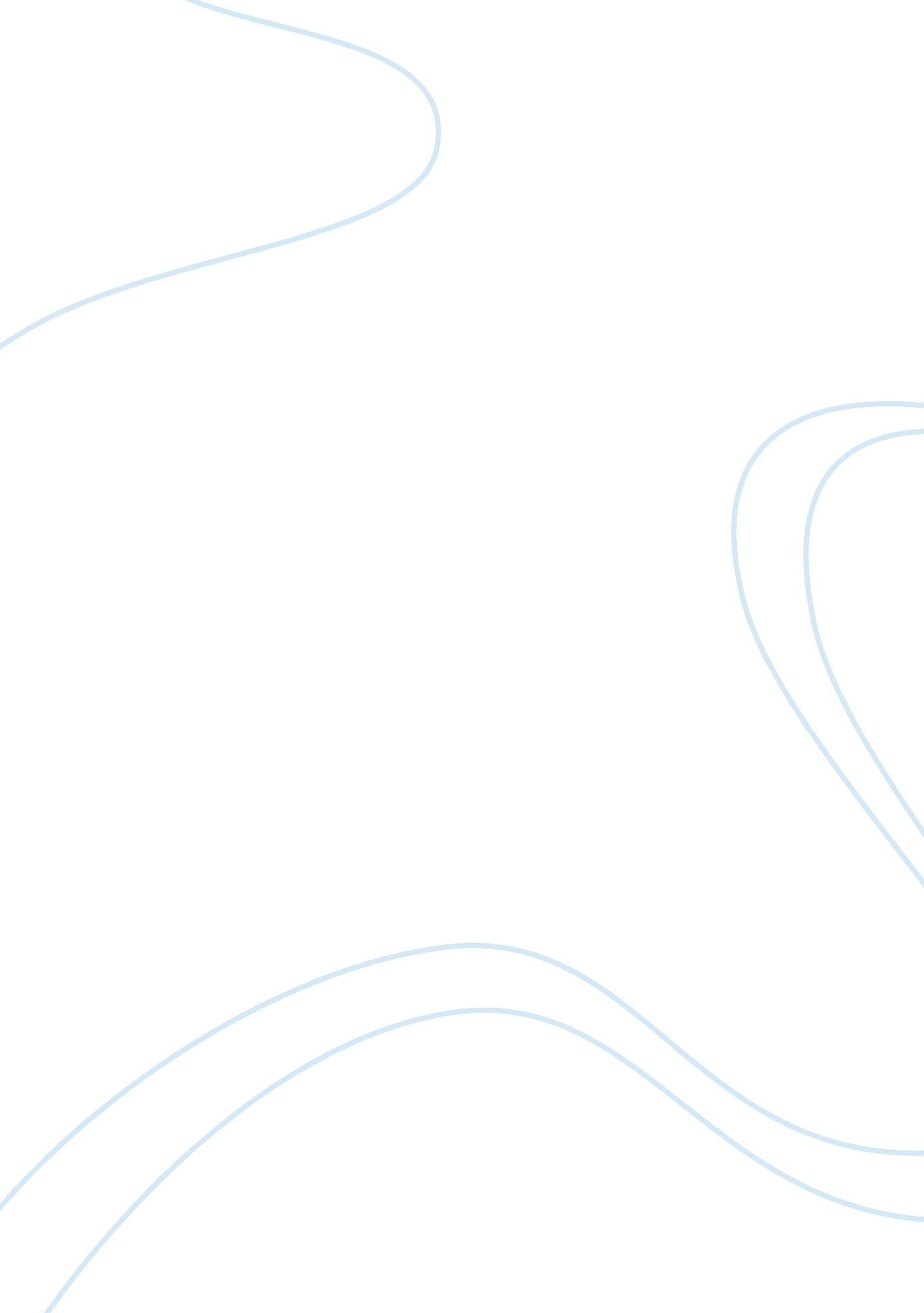 Law unitLaw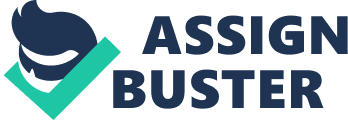 Consultation- this is your first stage where you have to get different opinions from other people about what they think about the law that you want to introduce. You can do this by creating a survey, questionnaire, asking people face to face etc. If you get you get positive or negative feedback then you can go through to the next stage which is the green paper. Green paper- this is the second stage, where you produce your draft and its being hacked to see if it's suitable enough to be presented to the Members of Parliament White paper- when your bill becomes a white paper it means that it Is suitable to be presented to the public and the members of parliament. You'll then go to the next stage which is the first reading. First reading- this is when all the members of the parliament and the public get together in a court and you present your bill to all of them. Second reading- this can be days after your first reading. In the second reading you'll o In to more detail explaining why you want your bill to be officially made a law. You'll list both the disadvantages and the advantages of the bill. Committee- after your second reading the committee will get together and discuss your bill. They will be located in a room where they have privacy and are able to discuss without any Interference. 1 OFF including the members of parliament and the public and you. The committee will give back feedback to what they think about your bill. Third reading- throughout the presentation your bill might be changed a few times. This is where you present your bill for last and final time. The last vote is taken here, that decide whether your bill is officially a law. Other house (depending where it started of - this is where your bill gets send to the other house depending where it started off. Royal assent- When both houses agree on the bill you've presented and its then sends off to the queen so that can give a royal assent to make your bill and official law. Public and private bills: Private bills- are laws that are passed and only affect a few individuals or reparations. They don't affect the whole community that's why they are known as Private Bills. Private members Bill- These can be sponsored by individual MSP. When presenting a Private Bill all members of the Parliament get together. Normally there will be about 20 members of parliament. They all take turns presenting a Bill to the Parliament. There is a time limit for present a Private Bill. The debate takes place on Fridays so that other members of the Parliament get the chance to present the selected Bill. Public bills- this is laws that are passed and affects the whole country or partly of it. Majority of the Government bills. Fall under: Reform Act 2005, the Legal Service Reform Act 2007 and the Coroners and Justice Act 2009. Doctrine of Parliamentary Supremacy- the Parliament is only allowed to pass laws that can be changed in the future by Parliaments. No other body can overrule the Parliament. The Parliament is known as the I-J constitution. It can make or end a law. It's seen as the highest supreme legal authority. 